หนังสือรับรองพร้อมปฏิบัติงานในพื้นที่เขียนที่............................................................ วันที่................................................................ หนังสือฉบับนี้ให้ไว้เพื่อรับรองว่า นาย/นาง/นางสาว............................................................................................พร้อมปฏิบัติงานในพื้นที่ ....................................................................................โดยปฏิบัติงานในบทบาทหน้าที่ .............................................................................................................................................................................. ได้เริ่มปฏิบัติงานตั้งแต่วันที่ ...........เดือน.................พ.ศ...............จนถึงวันที่..........เดือน.................พ.ศ.............. (ชื่อหน่วยงานหรือบุคคล)......................................................................................................................................ขอรับรองว่านาย/นาง/นางสาว.............................................................................................................................พร้อมปฏิบัติงานในพื้นที่.......................................................................................................................................ขอรับรองว่าข้อความข้างต้นเป็นความจริงทุกประการ 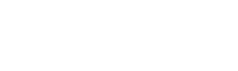 ลงชื่อ...............................................................ผู้สมัคร (...................................................................................) ลงชื่อ.................................................................ผู้รับรอง (...................................................................................) ตำแหน่ง......................................................................... 